Moskus Steel 4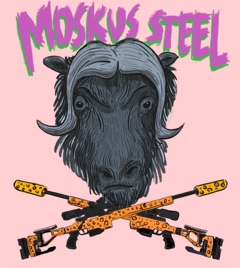 GenereltAlle øvelser starter på et angitt punkt, alle øvelser unntatt 1 øvelse har alt utstyr tillatt, men det skal holdes av skytteren i det skytter starter. Alle øvelser bruker Timer som ildkommando og stans. Det vil si at det vil komme et Pip som angir start og et pip som angir stans. Alle skudd avfyrt etter stans teller ikke.Det er som regel en del vind på Dombås, så det legges ikke opp til mange mål per øvelse, men dette kan endre seg dersom værmeldingen sier lite vind.Oppdatert 18:16 18.03.20231 Kabeltrommel9 skudd110 sekunder2 mål (H)15Bx30H, avstand ca 287m og (R)25x25 ca 401mSkytter skyter 2 skudd mot mål I og 1 skudd mot mål F fra hver posisjon. Riflen må hvile på kabeltrommlene.Hit or miss2 Kabeltrommel 29 skudd100 sekunder1 mål(H)15Bx30H, Ca. 287mSkytter skyter 1 skudd nede på kabeltrommel, deretter 2 skudd oppå kabeltrommel. Drillen gjentas til alle 9 skudd er skutt.Hit or missTofot eller pute kan ikke være i bakken, riflen skal hvile på kabeltrommelen.3 Skråtak8 skudd90 sekunder2 mål(E)25x25, ca 418m og (C) 20Bx40H, ca 380mSkytter skyter 2 skudd fra høyre side av skråtak, bytt stilling og 2 skudd fra vestre siden av skåtak. Dette gjentas til 8 skudd er skutt.Skytter og våpen skal være på taket. Ingenting i bakken.Hit or miss4 Prone12 skudd110 sekunder3 mål (H)15Bx30H ca 287m, (R)25x25 ca 401m og (G) ca 419m 30x30Skytter skyter 1 skudd mot hvert mål fra de oppmerkede posisjonene. Alle tre målene skal skytes før det byttes stilling. Hit or miss5 Skrå stokk10 skudd110 sekunder1 mål(C)20Bx40H ca 380mSkytter skyter 2 skudd fra hver av de oppmerke posisjonene på stokkenVilkårlig rekkefølge på posisjonene, hit to move.6 Moskus barrikaden (Tie-breaker)12 skudd110 sekunder1 mål (moskus1)40Bx30H ca 456 mSkytter skyter 3 skudd fra hver posisjon på barrikaden + 3 fra bakken. Vilkårlig rekkefølge.7 Gardintrappa10 skudd120 sekunder2 mål (B)25x25 ca 315 og (A)25x25 ca 415Skytter skyter 1 skudd mot hvert mål fra hver posisjon. Samme posisjon kan ikke brukes flere ganger.Riflen skal hvile i gardintrappa8 Trillebåren9 skudd90 sekunder2 mål (B)25x25 ca 315mSkytter skyter 3 skudd fra de oppmerkede posisjonene på trillebåren.Kun et hjelpemiddel tillatt.9 Patroner vokser på trær9 skudd120 sekunder1 mål (A)25x25 ca 414mSkytter starter liggende i anleggsstilling med tomt våpen. 9 patroner er plassert på forskjellige posisjoner bak skytteren. Kun en patron kan hentes om gangen og må skytes før neste patron kan hentes.